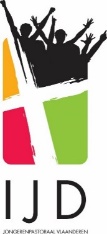 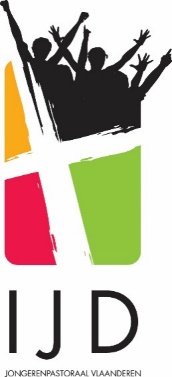  Alle ‘oranje gegevens’ zijn zaken die moeten ingevuld of besproken en aangepast worden. Op die manier krijg je een privacyverklaring op maat van jouw groep. Algemene privacyverklaring van IJD-groep ‘groepsnaam’IJD-groep ‘groepsnaam’ hecht veel belang aan de bescherming van jouw persoonsgegevens en het respecteren van je privacy.In deze privacyverklaring krijg je heldere en transparante informatie over welke persoonsgegevens we verzamelen en hoe wij daarmee omgaan. We doen er alles aan om jouw privacy te waarborgen en gaan daarom zorgvuldig om met persoonsgegevens. IJD-groep ‘groepsnaam’ houdt zich in alle gevallen aan de toepasselijke wet- en regelgeving, waaronder de Algemene Verordening Gegevensbescherming.Als IJD-groep ‘groepsnaam’ zijn wij verantwoordelijk voor de verwerking van je persoonsgegevens. Dat gebeurt in het kader van ons ledenbeheer, voor de organisatie van onze activiteiten en om je te informeren en op de hoogte te houden over onze activiteiten. Daarnaast maken wij als groep ook deel uit van de grotere organisatie IJD, en treden wij dus op als verwerkers voor IJD, jongerenpastoraal Vlaanderen. Zij zijn op hun beurt verantwoordelijk voor de verwerking van de gegevens die aan ons gevraagd worden.Als je vragen hebt over de verwerking van jouw gegevens, dan kan je contact opnemen via de onderstaande contactgegevens.Indien je na het doornemen van onze privacyverklaring of in algemene zin vragen hebt of contact wil opnemen, kan dit via IJD-groep ‘groepsnaam’adrese-mail tel.IJD vzw Nederpolder 24 9000 Gent E-mail: ijd@ijd.be tel: 09 234 78 54IJD-groep ‘groepsnaam’ verwerkt persoonsgegevens van leden en hun ouders en/of voogden voor de volgende doeleinden:Om te kunnen deelnemen aan de activiteiten van IJD-groep ‘groepsnaam’.Om leden en ouders te kunnen informeren over (werking van) onze groep (via nieuwsbrieven, uitnodigingen…).Om zo goed mogelijk zorg te kunnen dragen voor de gezondheid van de leden en indien nodig adequaat te kunnen reageren.Om leden te kunnen verzekeren tijdens activiteiten van de groep.Om subsidies te kunnen verkrijgen van de overheid.Voor archiefdoeleinden.  Belangrijk om na te gaan of je als groep nog redenen hebt om informatie te verzamelen en/of alle bovenstaande gegevens voor jullie groep correct zijn.Voor deze bovenstaande doelstellingen kunnen wij de volgende persoonsgegevens opvragen:Persoonlijke identiteitsgegevens van het lid: naam, voornaam.Contactgegevens: adres(sen), telefoonnummer(s), mailadres(sen).Persoonlijke kenmerken: geslacht/gender, geboortedatum, nationaliteit. Medische gegevens: aandoeningen of allergieën waar we tijdens de werking rekening mee moeten houden, toestemming om vrij verkrijgbare medicatie toe te dienen, dieetvereisten, gegevens van de huisarts.Contactgegevens van ouders/voogd of een derde persoon om hen te bereiken in geval van nood.  Belangrijk om na te gaan of je als groep nog informatie verzameld en waarom en/of alle bovenstaande gegevens voor jullie groep correct zijn.IJD, jongerenpastoraal Vlaanderen verwerkt persoonsgegevens van leden en hun ouders voor de volgende doeleinden:Om aan te sluiten bij IJD.Om de leden te kunnen laten verzekeren.Om subsidies te kunnen verkrijgen van de overheid.Voor archiefdoeleinden.Om zo goed mogelijk zorg te kunnen dragen voor de gezondheid van de leden tijdens de werking.Om leden te informeren over onze werking en voor het versturen van informatie over onze activiteiten via nieuwsbrieven, uitnodigingen.Als dienstverlening voor de lokale groepen, zodat zij hun ledenadministratie op een veilige en correctie manier kunnen opvolgen.Door uw kind in te schrijven in IJD-groep ‘groepsnaam’ geeft u als ouder en/of als wettelijk vertegenwoordiger van minderjarige leden toestemming voor de verwerking van de gegevens van het kind.De gegevens die je aan ons bezorgt, kunnen wij aan derde partijen verstrekken als dat noodzakelijk is voor de uitvoering van de hierboven beschreven doeleinden of omwille van wettelijke verplichtingen.Zo maken wij gebruik van een derde partij voor:het opslaan van gegevens die we nodig hebben voor onze werking (bv. google spreadsheet).het opmaken en verspreiden van nieuwsbrieven en uitnodigingen.de hosting van onze website. Belangrijk om na te gaan of je als groep nog informatie doorgeeft aan derden en waarom en/of alle bovenstaande gegevens voor jullie groep correct zijn.Daarnaast kan een lokale overheid gegevens opvragen binnen het kader van een subsidie- en/of veiligheidsreglement. Wij laten nooit persoonsgegevens verwerken door derden als we geen verwerkersovereenkomst met hen afgesloten hebben. Met die partijen maken we uiteraard de nodige afspraken om de beveiliging van uw persoonsgegevens te waarborgen.We verstrekken geen persoonsgegevens aan partijen die buiten de EU gevestigd zijn.IJD-groep ‘groepsnaam’ bewaart persoonsgegevens niet langer dan nodig voor het doel waarvoor ze ons bezorgd zijn of dan wettelijk vereist is. Medische fiches worden jaarlijks vernietigd en worden niet gedigitaliseerd. De bewaartermijn hiervan is dus 1 jaar.Ledenlijsten worden jaarlijks geüpdatet, gegevens van leden die zich niet meer aansluiten worden na 2 jaar verwijderd. (Op die manier kunnen we jou nog bij uitzonderlijke momenten of voor speciale gelegenheden uitnodigen in het jaar na jouw lidmaatschap in onze groep).Een aantal gegevens houden we bij voor onbepaalde duur om je bv. te kunnen uitnodigen voor een reünie of een jubileum. We zullen je gegevens natuurlijk na je lidmaatschap niet zomaar blijven gebruiken om je over alles over onze werking te informeren.Denk even na over volgende vragen: Hoe lang houden jullie ledenlijsten bij? Hoe lang houden jullie inschrijvingslijsten bij? Hoe lang houden jullie medische fiches bij?  Hoe lang houden jullie contactgegevens bij van mensen die zich inschreven voor je een initiatief van jouw groep? Hoe lang houden jullie gegevens bij van mensen die iets bestelden bij bv. pannenkoekenverkoop? Je kan ervoor opteren om hier verschillende bewaartermijnen te benoemen. Let wel: deze moeten redelijk en waarheidsgetrouw zijn. Denk na waarom je bepaalde zaken bewaart en vernietig deze indien je ze niet meer nodig hebt. De termijnen die hierboven worden gesuggereerd zijn louter fictief. Het is belangrijk dat je dit in je eigen groep nagaat en correct invult. IJD-groep ‘groepsnaam’ heeft verschillende veiligheidsmaatregelen genomen om te voorkomen dat jouw persoonlijke gegevens verloren gaan, onrechtmatig gebruikt worden of door anderen gewijzigd worden. We hebben passende maatregelen genomen om persoonsgegevens te beschermen tegen onrechtmatige verwerking.Voor de ledenadministratie stelt IJD vzw een online groepsregistratiesysteem ter beschikking (www.regi.ijd.be). Toegang tot dat portaal wordt verleend op basis van een persoonlijke login én specifieke gebruikersrechten. Iedereen met zo’n login draagt er zorg voor dat niemand die kan misbruiken om onrechtmatig toegang te krijgen.Iedereen die namens ‘IJD-groep groepsnaam’ aan de ledenadministratie kan, houdt zich aan de afspraken die daarover gemaakt zijn binnen de leidingsploeg.  Zorg ervoor dat hierover goede afspraken worden gemaakt en dat dit regelmatig ter sprake komt en wordt opgevolgd.Gegevens die op papier bijgehouden worden, zoals de medische fiches, houden we bij in een aparte map waar enkel de bevoegde leiding toegang toe heeft. Deze gegevens worden jaarlijks vernietigd of  bij het einde van het lidmaatschap van een lid.  Zorg ervoor dat hierover goede afspraken worden gemaakt en dat dit regelmatig ter sprake komt en wordt opgevolgd.Als we bepaalde gegevens digitaal opslaan, bijvoorbeeld in de vorm van een leden- of deelnemerslijst, dan gebeurt dat altijd op zo’n manier dat enkel bevoegde personen er toegang toe kunnen krijgen. Zorg ervoor dat hierover goede afspraken worden gemaakt en dat dit regelmatig ter sprake komt en wordt opgevolgd.Je hebt recht om gegevens in te kijken die op jou betrekking hebben. Je hebt recht op verbetering en aanvulling wanneer jouw gegevens onjuist of onvolledig zijn. Je hebt het recht op gegevenswissing (verwijdering) van de persoonsgegevens welke wij van jou ontvangen hebben.Je kan hiervoor contact opnemen met de lokale groep of met IJD, Jongerenpastoraal Vlaanderen via de vermelde contactgegevens. Indien je een klacht hebt kan je steeds contact op nemen met de hoofdbegeleider van jouw groep of met IJD, Jongerenpastoraal Vlaanderen. Je hebt altijd het recht om een klacht in te dienen bij de toezichthoudende autoriteit op het gebied van privacybescherming: Gegevensbeschermingsautoriteit (GBA), Drukpersstraat 35, 1000 Brussel (commission@privacycommission.be). We hopen natuurlijk steeds dat eventuele problemen binnen de groep kunnen besproken en opgelost worden. IJD-groep groepsnaam, kan zijn privacyverklaring steeds aanpassen. Van deze wijziging zullen we een aankondiging doen ‘waar en hoe’ (bv. op onze website). De laatste wijziging gebeurde op ‘datum’.Waarom verzamelen en verwerken we jouw persoonsgegevens?Doorgeven van mijn gegevens aan derdenBewaartermijn van gegevensBeveiliging van mijn gegevensHoe kan je jouw gegevens inkijken, aanpassen of laten verwijderen? Wat als ik toch klachten heb?Wijzigingen aan de privacyverklaring 